PROGRAMA ERASMUS+ MODALIDAD STAFF 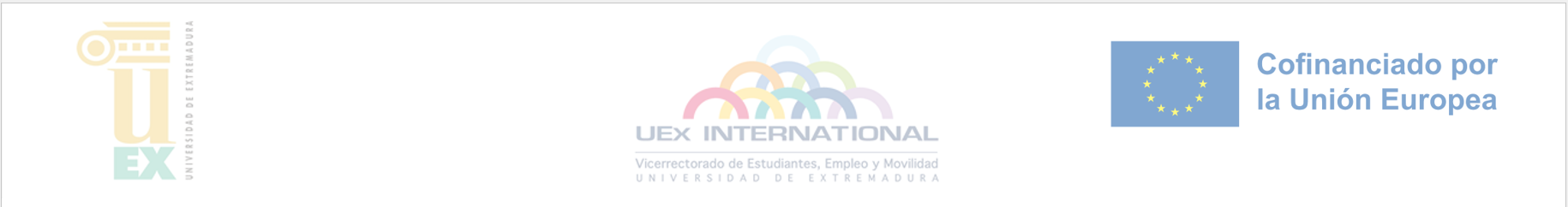 VISITAS DOCENTES/FORMATIVAS PROYECTO 2023-1-ES01-KA131-HED-000130570FORMULARIO DE JUSTIFICACIÓN DE VIAJE EN AUTOMÓVILEn Badajoz/Cáceres/Mérida/Plasencia, a 	de 		de 20  ,Firma conductor principal:  						Firma acompañante/s: DATOS DEL CONDUCTOR PRINCIPALNOMBRE: DNI: Modelo de coche: ____________________Matricula: ______________ Declaro bajo mi responsabilidad que la información aquí incluida es verídica Dealles del viaje Actividad realizada: Participación movilidad PROYECTO ERASMUS+ STAFF 2023-1-ES01-KA131-HED-000130570Modalidad de participación  PDI        PASViaje ecológico  SI        NOFechas concretas de realización del viaje de ida y de vuelta:MOLIDAD DE VIAJE ECOLÓGICO - DATOS ACOMPAÑANTES (cumplimentar si procede, añadiendo más campos de datos personales y pestaña de confirmación de responsabilidad si se necesita, así como la firma de todos los acompañantes al final del documento)NOMBRE/S ACOMPAÑANTE/S Y DNI: Declaro bajo mi responsabilidad que la información aquí incluida es verídica 